** المادة تتكون من جسيمات صغيرة جداً تسمى  ............................   .*.............................    : هي أصغر جزء من المادة .** قانون  ..................  : المادة لا تفنى ولا تستحدث وإنما تتحول من شكل لآخر .  ** تتكون الذرة من :1 ــ ....................         وتتكون من اثنين من الجسيمات هي :     أ ) ............. موجبة الشحنة    ب )   ............. متعادلة الشحنة2 ــ ........................................  : سالبة الشحنةعلل يعتبر الهواء مادة .....................................................................................................الحرارة والضوء لا يعدان مواد؟...................................................................................................أكمل الرسم 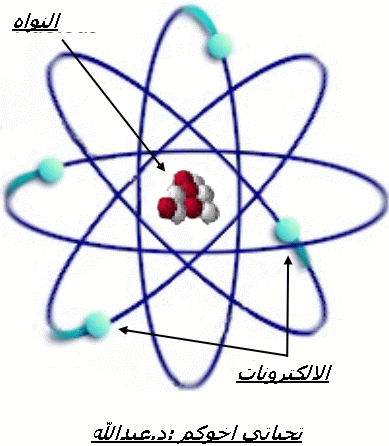 